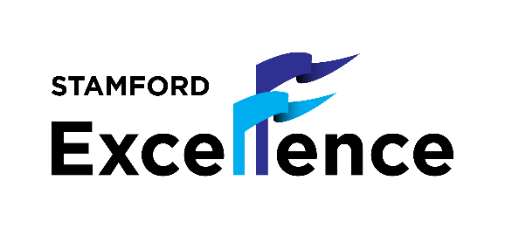 Minutes of the Directors' Meeting1 Schuyler Avenue, Stamford CT 06902 June 4, 2019Start Time: 5:00 PM End Time: 6:30 PMDRAFTDirectors Present -   Patrick Barth, Stefany Smith, Peter Cerreta, Debra Logan-Rabb  Directors Present Telephonically -   Chris Shumway, Robert MonsonStaff Present  - Dr. Charlene Reid, Vikas Kaushal, Aya Wakamatsu, Kevin Fischer, Shantay PrimusA quorum being present, Board Chair, Debra Logan-Rabb, called the meeting to order at 5:00 PM.Review and Approval of Minutes, Directors' Meeting March 13, 2019: Minutes were approved.Charter Renewal: Aya Wakamatsu shared with the board requirements and timeline for the upcoming Charter renewal.Key Dates:June 7th – Preliminary artifacts dueSeptember 6th – Full application due September 18th Renewal Visit Date A sample schedule of the renewal visit was discussedPerformance indicatorsBoard Policies: As an annual review several policies were discussed and agreed as below:A MOTION to approve “Conflict of Interest” Policy was made and unanimously approvedA MOTION to approve “Anti-nepotism” Policy was made and unanimously approvedA MOTION to approve “ByLaws” was made and unanimously approvedA MOTION to approve and add “Use of Facilities” Policy into Employee Handbook was made and unanimously approvedA MOTION to approve “Employee Handbook” was made and unanimously approvedA MOTION to approve “Family Handbook” was made and unanimously approvedPrincipal's Report: Kevin Fisher discussed the Principal’s report. Following topics were discussed:End of Year Events, 20192019-20 Enrollment NumbersMath Scores3rd & 4th Grade Practice State Exam (SBAC)Construction Report: Dr. Charlene Reid shared the following updates:Entrance Door/Exterior Doors:Production Lead Time: 10-12 WeeksInstallation Time: 1 WeekExpected Completion Date: 8/23/2019sGym Floor:Material Lead Time: 4-6 WeeksInstallation Time: 2-3 WeeksExpected Completion Date: 7/31/2019Stage Lights:Material Lead Time: 3-4 WeeksInstillation Time: 3-4 DaysExpected Completion: 7/12/19Windows:Production Lead Time:  TBDInstillation Time: TBDExpected Completion: TDBContractor is working with the window production company on getting a manufacturing time/delivery date.Boilers:Instillation Time: 4-6 weeksStart date: TBDExpected Completion: TBDThe temporary exterior oil tank might not meet Building code for the new Boilers and there may still be an underground tank onsite.Currently awaiting for gas company to inspect the Gas line to determine if the incoming Gas is sufficient for the conversion from oil to Gas.   Update expected in two weeks.Financial Report: Board reviewed April 2019 YTD financials which were previously distributed to the Board. Presented financials were already discussed in detail on finance committee call. A MOTION to approve “Financial Policies and Procedures” manual was made and unanimously approved.A MOTION to approve transfer of bank accounts from Chase to JPMorgan Chase effective was made and unanimously approved.NO PUBLIC COMMENTS